Семей»  Медициналық колледжі мекемесі «Учреждение Медицинский колледж «Семей»Оқу-әдістемелік кешен Учебно-методический комплексПән: Жұқпалы ауруларПредмет: Мамандық: 0301000 «Емдеу ісі»Специаность:Біліктілік: 0301013 «Фельдшер»Квалификация:Тақырып: Сібір жарасыТема: Оқытушы: Балташ Ә.Ә.Преподаватель:                                                                    ӘБК мәжілісінде қаралды                                                                                Хаттама №________________                                                                          «____»____________ 20__ ж.                                                                        ӘБК төрайымы __________Теориялық сабақтың барысыХод теоретического занятияҰйымдастыру кезеңі. Сәлемдесу. Білім алушылардың сабаққа қатысуын тексеру, дәрісхананың тазалығы, сабаққа дайындығына назар аудару.Организационная часть. Сәлеметсіздер ме! Здравствуйте! Good afternoon!Оқытушының кіріспе сөзі. Білім алушыларға сабақтың тақырыбы мен мақсатын хабарлап, тақырып тақтаға жазылады.Целевая установка занятия. (обзор темы и цели занятия)Білімнің негізін өзектілеу (негіздеу). Үй тапсырмасын тексеру.Актуализация опорных знаний, над которыми обучающиеся работали           дома по теме:   Үйге берілген сабақтың тақырыбы:  «Вич ауруының шығу тарихы.Этиологиясы, патогенездің анықтамасы, ауру туындайтын және туындауына қолайлы жағдайдың орны. Диагностикасы. Емі.Сіздерге үй тапсырмасы бойынша бірнеше сұрақтар қойылады.4.Жаңа тақырыпты түсіндіру. Изложение нового материала.   Жоспары:1. Cібір жарасы.2. Жұғу жолдары.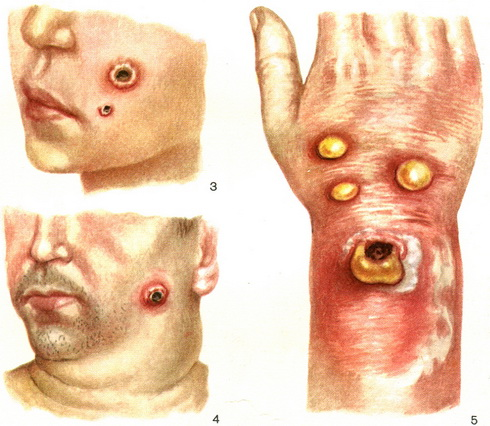 Анықтамасы. anthracis қоздырғышымен шақырылатын, клиникасында терінің серозды геморрагиялық қабынуымен, лимфа түйіндерінің ұлғаюымен, қызба және интоксикациямен сипатталатын жедел бактериальды зоонозды инфекциялық ауруЭтиологиясы: Қоздырғышы Bacillus anthracis Сібір жарасы бактериясы Қасиеті-қозғалмайтын, капсула түзетін грам оң таяқша (антифагоцитарлы әсері бар).Сыртқы ортада спора түзеді. Экзотоксин бөледі, оның әсері:тканьдік ісіну, тканьдік тыныс алу процесінің бұзылысы, фагоциттер белсенділігін тежейді. Эпидемиологиясы: Инфекция көзі болып: жиі ірі және ұсақ малдар, жылқы (60-85%) сирек шошқа, түйе, есе, жабайы жануарлар/ Берілу жолдары: контакты, алиментарлы, ауа-шаң арқылы, трансмиссивті Клиникасы: Инкубациялық кезең бірнеше сағаттан 14 күнге дейін көбінесе 2-3 күн.Жіктелуі: - терілік -жайылмалы 2 синдроммен өтеді:- интоксикация синдромы- ағзалардың зақымдалу синдромыТерілік түрі 99%.Біріншілік генерализивті түрі: қалшылдап тоңу, гипертермия, геморрагиялық бөртпелер, гемодинамикалық бұзылыстар Екіншілік генерализивті түрі: қалшылдап тоңу, гипертермияинтоксикациялық синдром, бас ауру, құсу, тахикардия, гипотонияесінен тану, сандырықтау, менингеальды симптомдар, геморрагиялық, бөртпелер, ентігу, цианоз, инфекциялық-токсикалық шок.Өкпелік түрі: ентігу, кеуде клеткасының шаншып ауырсынуы, серозды-геморрагиялық қақырық, геморрагиялық плеврит, тыныс жетіспеушілігі Ішектік түрі; бас ауырып, айналуы, қалшылдау, қызба, ішінің кесіп ауырсынуы, қанмен құсу, қан аралас сұйық нәжіс, ішек парезі, перитонитАсқынулары: инфекциялық-токсикалық шок, өкпе ісігімен бірге жедел тыныс жетіспешілігі, ми ісінуі.Диагностикасы: сібір жарасының диагностикасы клинико-эпидемиоллгиялық және лабораторлы мәліметтер негізінде қойылады.бактериологиялық әдіс (карбункул, қан, қақырық, фекалий (нәжістен) жағынды; иммунофлюоресценция әдісі; аллергиялық әдіс (антроксинмен бірге терілік аллергиялық проба)Емі комплексті, этиотропты препараттар (пенициллин, тетрациклин, доксациклин, гентамицин, цефалоспориндер) 7-8 күн ішінде, сібір жарасына қарсы иммуноглобулин, патогенетикалық және симптоматикалық ем.Жаңа тақырыпты бекітуЗакрепление новой темы- Сібір жарасы- Жұғу жолдары- Диагносткасы6.Баға қоюВыставление оценок7.Үй тапсырмасы. Домашнее задание. Тақырыбы.  Сібір жарасының шығу тарихы.Этиологиясы, патогенездің анықтамасы, ауру туындайтын және туындауына қолайлы жағдайдың орны.Диагностикасы.Емі.Тема:  Пайдаланатын оқулықтар. Литература:1. В.И.Покровский «Инфекционные болезни» 1989 жыл 197-202 беттер 